ELECTRICAL FACILITIES RENTAL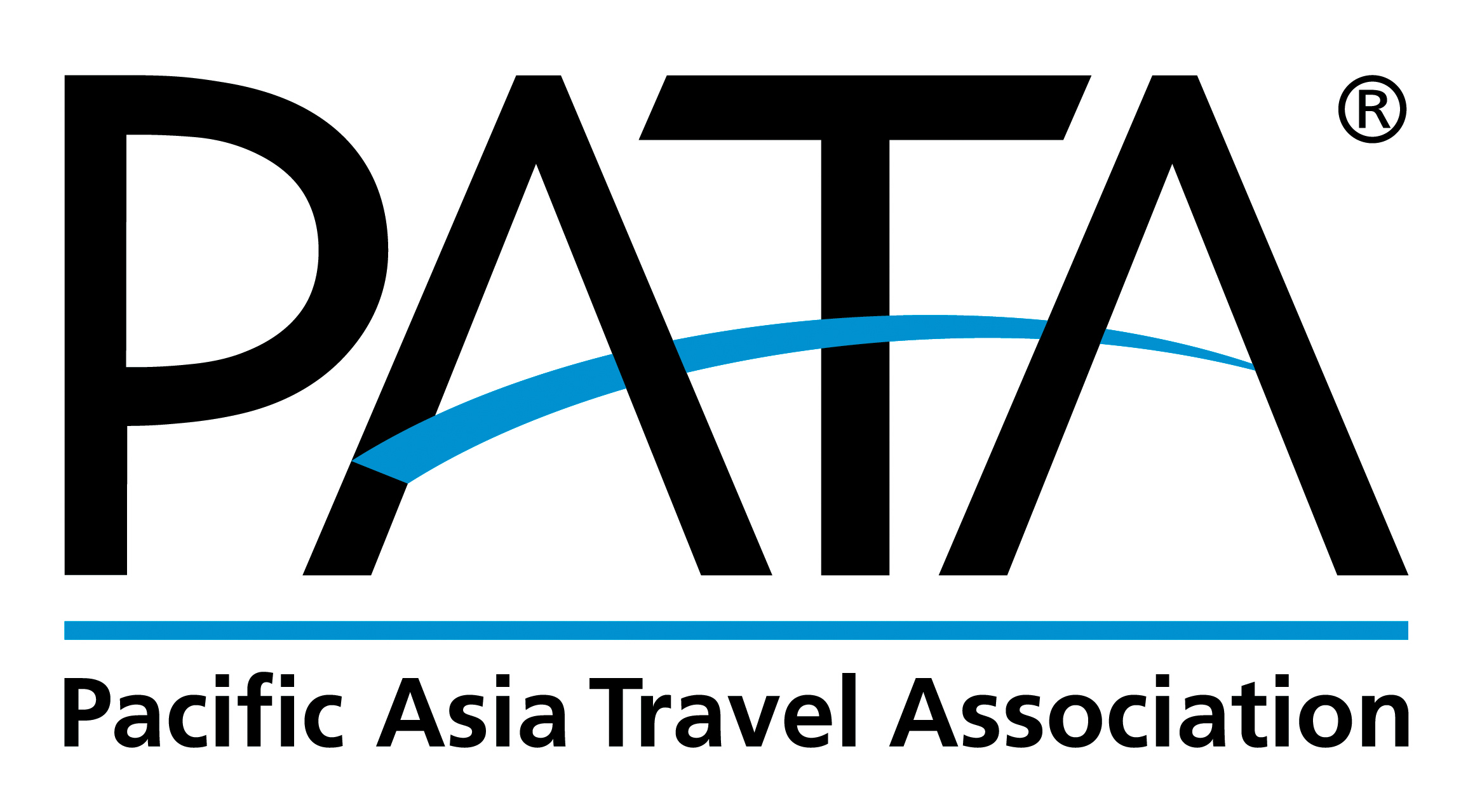 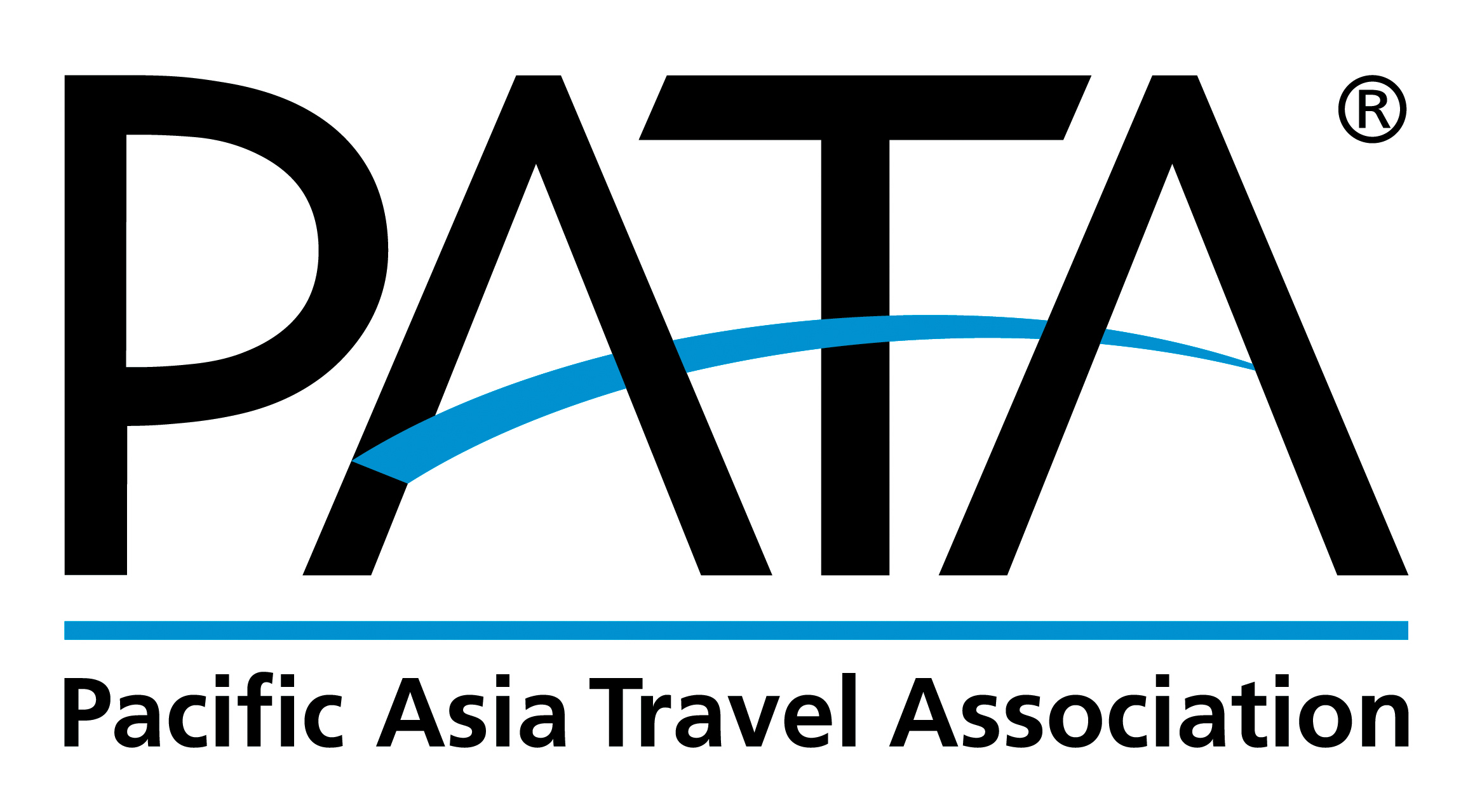 PATA Travel Mart 2019September 18-20, Nur-Sultan, KazakhstanDEADLINE:  August 25, 2019Return Form to: ITE Group Plc.8th-Floor Zharokov str. 42 050057 AlmatyKazakhstanContact: +7 727 2583449Fax: +7 727 2583434Email: denis.pivovarov@iteca.kzBooth Cleaning ServiceThis form must be completed and returned by every exhibitor (if needed)  Company Name: _________________________________________________________   Country: ___________________________  Booth No.: _______ Contact Person:  _______________________________________   Email: ______________________________  Tel: ____________________________   Website: __________________________________   Date: ___________________________PLEASE NOTE:Price for goods and services supplied or work done included local VAT 12%Booth cleaning service includes: Vacuuming of stand carpet, cleaning of table, counter top and dustingLate orders & Payment (received after the deadline, August 25) may not be provided and if available, will be subject to a 30% surcharge and 50% surcharges for onsite orders (received after the September 3). Priority will be given to advance ordersTo confirm the services, please ensure to make the full amount payment (USD or KZT). Payment should be in favour of: ITE Group Plc. Below with the bank details for Transfer, please email or fax us a copy of wire transferred for the confirmation.All Prices are in KZT and USD is also accepted, the exchange rate is USD1:KZT380. Please contact the official stand builder for further information.If the payment is drawn in foreign current, please ensure to include the bank commission/fee. In any case that the final amount received is lesser than the said invoice (due to exchange rate variance), you will be responsible for reimbursing the relevant beneficiary.NOTICE OF CANCELLATION must be given in writing to ITE Group Plc. at least 7 days before build-up date. A 30% cancellation fee will be imposed. For orders cancelled less than 7 days before build-up date and on-site orders, full payment will be forfeited.Any complaint or claim in respect of ordered goods non-delivered must be reported to the ITE Service Counter on the 1st day of exhibition, failing which such goods shall be deemed to have been delivered in good order and our company will not accept any complaint or claim thereafter.The Services are subject to availability and on first come first served basis.ITE Group Plc. is entitled to add, alter, or amend these terms and conditions at its sole and absolute discretion without prior notice.Description of Services / ItemsKZT / USDQTYPRICECleaner for Booth (9 hours: 9.00am – 6.00pm) *inclusive of 1 hour lunch (price per 1 sqm.)3800 / 10Cleaner for Booth (after 5.00om) – based on hourly rate (price per 1 sqm)7600 / 20Total CostTotal CostVAT  12%VAT  12%Grand TotalGrand TotalCURRENCYKZTUSDACCOUNT NAMEITECA LLPITECA LLPBANKJSC Citibank KazakhstanCitibank New YorkACCOUNT NUMBERKZ1883201T0250001029KZ7983201D0250001006SWIFT CODECITIKZKACITIKZKA